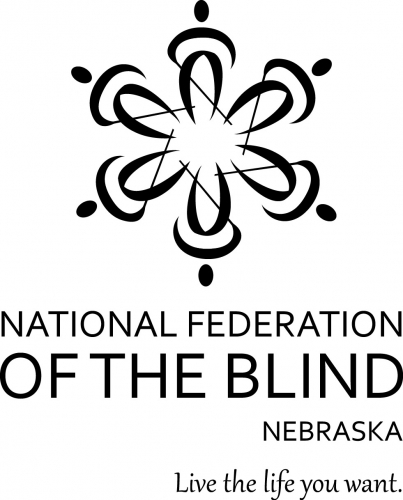 EXPLORE.  DREAM.   DISCOVER.NATIONAL FEDERATION OF THE BLIND OF NEBRASKA48th ANNUAL STATE CONVENTIONOCTOBER 5-7, 2018Ramada Columbus and River's Edge Convention Center Columbus, NebraskaNational Federation of the Blind of Nebraska
Amy Buresh, President
1033 O Street, Suite 24B
Lincoln, NE 68508
Phone: (402) 477-7711
Web Site: http://www.ne.nfb.orgTranscribed into Braille
by Jolene Boshart
J. B. Translations
5135 South Street
Lincoln, NE 68506
Phone: (402) 483-5088“Twenty years from now you will be more disappointed by the things you didn’t do than by the ones you did. So throw off the bowlines. Sail away from the safe harbor. Catch the trade winds in your sails. Explore. Dream. Discover.” – Mark Twain“WELCOME” FROM THE OFFICERS AND BOARD OF DIRECTORSOfficers: Amy Buresh, President, Lincoln
Jeff Altman, First Vice President, LincolnMike Hansen, Second Vice President, Lincoln
Jamie Richey, Secretary, Lincoln
Cheryl Livingston, Treasurer, LincolnMembers of the Board of Directors: 
Stephanie Baldwin, LincolnShane Buresh, LincolnNancy Coffman, LincolnGeralyn Konruff, ChappellBridgit Kuenning-Pollpeter, OmahaStaci Scruggs, OmahaABOUT THE NATIONAL FEDERATION OF THE BLIND OF NEBRASKAThe National Federation of the Blind of Nebraska knows that blindness is not the characteristic that defines you or your future. Every day we raise the expectations of blind people because low expectations create obstacles between blind people and our dreams. You can live the life you want; blindness is not what holds you back.  Together with love, hope, and determination, we transform dreams into reality.NATIONAL FEDERATION OF THE BLIND PLEDGEI pledge to participate actively in the efforts of the National Federation of the Blind to achieve equality, opportunity, and security for the blind; to support the policies and programs of the Federation; and to abide by its constitution.STAY CONNECTED AND IN THE KNOW!Follow the National Federation of the Blind of Nebraska on Twitter! Visit http://www.twitter.com/nfbnLike us on Facebookhttps://www.facebook.com/nebraskasblindStay connected with your fellow Nebraska Federationists by joining our state e-mail listserv. This list allows you to receive affiliate and national announcements. To sign up, visit www.nfbnet.org.Visit us online at http://www.ne.nfb.org.FUNDING THE MOVEMENTGET ON THE PAC PLAN!
At the 1974 national board meeting, E.U. Parker came up with the idea of what we first called the Bank Draft Pledge System to help finance the Federation. This system is now called the Pre-Authorized Contribution (PAC) Plan. The PAC Plan has come to be an ever-more important part of financing the movement. According to the chairman of the NFB’s PAC committee, Scott LaBarre, the Federation has raised more than $10,000,000 over the years through the PAC Plan. The PAC Plan allows members, affiliates, chapters, and others to give a regular and automatic donation to the Federation every month. All you have to provide is your checking or savings account identification information. Because of the costs associated with operating the program, the minimum donation is $5 a month and there is no restriction on how much you donate.Barbara Loos chairs our PAC efforts. Please contact her to begin a new PAC contribution or to make changes to your current contribution. Barbara can be reached by phone at (402) 486-3679 or e-mail, beloos@neb.rr.com. Your donation will help the blind live the lives they want.DREAM MAKERS CIRCLEYou can help build a future of opportunity for the blind by becoming a member of our Dream Makers Circle. It is easier than you think. You can visit your bank and convert an account to a P.O.D. (payable on death) bank account which is payable after your passing to the National Federation of the blind or one of our affiliates. Your legacy gift to the National Federation of the Blind or the National Federation of the Blind of Nebraska can be made in the form of a will or living trust, an income generating gift, or by naming us as the beneficiary of a retirement plan, IRA, pension, or a life insurance policy. You can designate a specific amount, a percentage, or list NFB as one of several beneficiaries. For additional information, please contact Patti Chang at (410) 659-9314, extension 2422 or at pchang@nfb.org.VEHICLE DONATIONSThe National Federation of the Blind uses car donations to improve the education of blind children, distribute free white canes, help veterans, and so much more. We have partnered with Vehicles for Charity to process donated vehicles. Please call toll-free (855) 659-9314, and a representative can make arrangements, or locally, call Jeff Altman at (402) 489-9458.  You can also donate online by visiting www.nfb.org/vehicledonations.THE KNFB READERThe Award-winning KNFB Reader App turns text to speech on iOS, Android and Windows 10 Devices.KNFB Reader is a mobile app that reads print aloud. It’s easy to use. Take a photo and the app reads the text aloud or publishes it in Braille with a refreshable display. It's fast and accurate. Patented features help you take the best photo. Text Detection lets you know you have print to capture. Tilt and Viewfinder Assist ensure you capture the entire page. Just a tap of the finger and the print is instantly available as speech, Braille, or easily-read, highlighted text.Read the words you want to read; live the life you want.New! For a limited time, KNFB Reader is partnering with Sprint to offer KNFB Reader Enterprise for free with a new line activation or upgrade. Visit sprint.com/vision or call 855-885-7568 to learn more. Visit the Apple App Store to purchase the KNFB Reader app and start enjoying it today!For the latest news and information about the KNFB Reader, follow us on Twitter @KNFBReader or like us on Facebook.WE EXTEND SINCEREST GRATITUDE TO OUR SPONSORS/VENDERS!Vendors will be here Friday from 9:00 a.m. to Noon and 3:00 p.m. to 6:00 p.m. to demonstrate their products.The following is a partial list of exhibitors and sponsors:Note: Diane Olner, Election Commissioner for Platte County will be here from 9:00 A.M. to noon to demonstrate the AutoMark – a completely accessible and private voting machine. Stop by and get your hands on the machine and see how it works. Find out who you should contact if you have problems using it to vote on election day. Not registered to vote? No problem: Diane can help you with that too.AIRAFree Aira Site Access at this convention!The National Federation of the Blind has partnered with Aira to provide free Aira Site Access to NFB members during our 2018 state convention. Aira subscribers who are National Federation of the Blind members can use the service at our convention for free without having minutes deducted from their plans. In addition, those interested in Aira have the unique opportunity to try out the service for free while at our convention. This convention-wide, free site access is available only at NFB state conventions, giving NFB members an exclusive opportunity to test-drive Aira in a convention setting.Aira allows blind individuals to connect via live video to a trained agent through a mobile app or wearable glasses to get real-time visual information or assistance. Learn more about Aira and special pricing available for NFB members at go.aira.io/NFB. How it WorksBefore you head to convention or as soon as you get there, download the free Aira app from the App Store, and create a guest account if you are not already an Aira subscriber. Also, make sure your phone’s GPS feature is enabled. When you enter the convention Site Access location, your phone will receive a notification letting you know that the space you are in is part of the Aira Network. When you connect with an agent, he or she will also confirm that you are now covered by the network, and no minutes will be deducted from your account.When you leave or enter convention areas that are covered by the Site Access network, you will be informed by the Aira agent.To learn more about Aira and the special plan available exclusively to NFB members, visit go.aira.io/NFB.Nebraska Association of Transportation ProfessionalsMoving Nebraskans to the Good Life... Transit is for Everyone!Nebraska Association Of Transportation ProvidersOur passengers want to maintain their autonomy, dignity and self-esteem. They are people who may have a physical limitation, do not have the resources to provide their own transportation, or are conscious of the environmental effects of utilizing their own vehicle. Our services allow individuals to have a choice to be independent and not be a direct burden to the State, their local communities or their families.  Our members provide affordable, safe and dependable transportation services to citizens from across the state. Find a transportation provider in your area by visiting:www.nebraskatransit.com PO Box 10 - Milford, NE 68405(402) 761-2216tfougeron@youraam.comwww.neatp.orgNanoPacYour local distributor for Vispero and many other vendors in Nebraska, Pat Fischer is the guy you need to know. He covers the entire state for all sales and service.  Please contact Pat if you need a quote or service.  His contact is:Patrick J. FischerNanoPac, Inc.402-699-4357patrick@nanopac.comwww.NanoPac.comTechnology for Independence since 1987National Federation of the Blind of Nebraska, ExhibitorAssistive Technology Partnership (ATP), Exhibitor On The Go, ExhibitorNote: This year we will once again be conducting a special prize drawing for all those who can prove that they have visited all the exhibitors. You will be given a card in your registration packet which each exhibitor needs to punch. If your card is complete, it will go into the hat for a special drawing Sunday morning. Must be present to win.CHILD CAREChild care will be provided throughout the convention in the Delta Room. Pre-registration was required. Please note the following schedule: 8:30 a.m.-7:00 p.m. on Friday, 8:30 a.m.-5:30 p.m. and 6:30 p.m.-10:00 p.m. on Saturday, and 8:30 a.m.-noon on Sunday.CONVENTION ARRANGEMENTS
If you have any questions about convention arrangements, contact Mike Hansen, Convention Arrangements Chair.All persons taking advantage of the reduced room rates offered by the Ramada Columbus for this convention are required to register with the convention and to pay the registration fee of $25.00.SHAKE IT UPYou may be the lucky winner of a fabulous door prize!Names will be drawn throughout the general sessions and banquet. To be eligible to win, you only need to be registered and be present when your name is drawn. All donations of door prizes should be clearly labeled in Braille and print and turned in to Jamie Richey, Door Prize Chairperson.CONVENTION AGENDANote: Please be courteous and turn off all cell phones, radios, MP3 players, IPods etc. during convention meetings and the banquet.Friday, October 5, 20188:00 a.m. to 10:00 a.m.: Registration. Mike Hansen, Convention Arrangements Chair—Registration Costs
Registration: $25
Friday Luncheon: $25Saturday Luncheon: $25Banquet: $50
Sunday Box Lunch: $15All convention participants must register to be eligible for door prizes, hotel convention rates, and to participate in convention activities. Both print and braille agendas are available at the registration table. 8:00 a.m. to 10:00 a.m.: Welcome to Columbus— 9:00 a.m. to Noon: Exhibits —  Courtyard10:00 a.m. to 11:45 a.m.: 1Touch™ Self-Defense —  South Bank Room: Jeff Altman, Facilitator.  Practical, effective and empowering, the National Federation of the Blind of Nebraska is pleased to present an introduction to 1Touch Self-Defense. This training will introduce the basic movements and concepts of the 1Touch system, including One Touch, One Step, Releases, Feeds, Basic Locks, Contouring, and Touch Strike. This seminar is your opportunity to learn about this system of self-defense which can help you build the confidence and techniques to effectively respond to the sort of unexpected situations that could impact your personal safety.10:30 a.m. to 11:55 a.m.: NFB of Nebraska Senior Division Meeting—  North Bank Room: Robert Newman, President	.Unfortunately, many blind and visually impaired seniors believe that if blindness comes during their later years, life's major activities must come to an end. We know differently and we want to share our knowledge with those who hunger for it. Blindness in and of itself is not a barrier to living life, not when engaging in leisure, learning, living, or leadership.“Bravery and adventure! That’s the ticket! Don’t sit and gather moss. Get up, get out, do what you dream of doing, and if it doesn’t work, it doesn’t work, and you don’t need to make that particular mistake again, but at least you won’t get old wondering what if you had.” — Garrison KeillorNoon: General Session —  Grand Ballroom. Victuals with Vendors: Fuel for the body and mind; come enjoy lunch and hear brief presentations from our sponsor level exhibitors.12:30 p.m.: Opening of General Session— Grand Ballroom.Call to Order: Amy Buresh, President, National Federation of the Blind of Nebraska, Lincoln, Nebraska. Invocation: Linda Mentink, President, National Federation of the Blind of Nebraska, Columbus Area Chapter, Columbus, Nebraska.Welcome to Columbus: James Bulkley, Mayor, Columbus, Nebraska.Housekeeping and Announcements: Mike Hansen, Convention Arrangements Chair. 12:50 p.m.: Dreaming, Exploring and Discovering Wit Us: Empowering Us to Live the Lives We Want: The National Report. Patti Chang Esq, Director of Outreach, National Federation of the Blind, Baltimore, Maryland.1:30 p.m.: Partners for Progress in Transportation for All: Getting From Here To There: Helping Us Travel Where we Want, Tiffany Fougeron, Nebraska Association of Transportation Professionals.1:45 p.m.: Dreaming up New Innovations and Exploring Innovative Transportation Options: An overview  of the changes that have come to Startran over the past several years, the routes, technologies, efforts to make the system as accessible as possible, and the plans for the future of Startran. Mike Davis, Transit Manager, Startran Transit System, Lincoln, Nebraska2:05 p.m.: Opening up the Book of New Dreams, Discoveries, and Exploration: News from the Nebraska Library Commission Talking Book and Braille Service. Scott Schultz, Director, Lincoln, Nebraska.2:25 p.m.: Keeping Us Connected, Entertained and in the Know: What’s Happening at Radio Talking Book of Nebraska. Jane Nielsen, Executive Director, Omaha, Nebraska. 3:00 p.m.: Adjourn.3:00 p.m. to 6:00 p.m.:  Exhibits —  Courtyard3:15 p.m. to 5:00 p.m.   Registration:   Mike Hansen, Convention Arrangements Chair —Registration Costs
Registration: $25
Friday Luncheon: $25Saturday Luncheon: $25Banquet: $50
Sunday Box Lunch: $15All convention participants must register to be eligible for door prizes, hotel convention rates, and to participate in convention activities. Both print and braille agendas are available at the registration table. 3:15 p.m. to 5:00 p.m.: 1Touch™ Self-Defense —  South Bank Room: Jeff Altman, Facilitator.  Practical, effective and empowering, the National Federation of the Blind of Nebraska is pleased to present an introduction to 1Touch Self-Defense. This training will introduce the basic movements and concepts of the 1Touch system, including One Touch, One Step, Releases, Feeds, Basic Locks, Contouring, and Touch Strike. This seminar is your opportunity to learn about this system of self-defense which can help you build the confidence and techniques to effectively respond to the sort of unexpected situations that could impact your personal safety.3:15 p.m. to 5:00 p.m.: NFB Technology Showcase — North Bank Room: Nancy Coffman Facilitator.Have you ever seen a reference to an NFB app in our literature or email lists and wondered whether it was something you might find useful? Have you ever downloaded one of our apps to explore it? The NFB Technology Showcase will give you an opportunity to learn about technologies that might be useful to you including KNFB-Reader, NFB Newsline®, NFB Connect, and the NAGDU app created for guide dog users (and the rest of us). Come table hop and learn about the technology we, the NFB, have created for living the lives we want.5:00 p.m.: Nominating Committee (closed meeting): Jeff Altman, Nominating Committee Chair 5:30 p.m. to 7:00 p.m.: Rookie Round-Up — Commons Room: Bridgit Kuenning-Pollpeter, Facilitator.  If you are new to our convention, then we warmly welcome you to attend this event. You’ll have a chance to meet and hear from Federation leaders and learn first-hand who and what we are all about.7:00 p.m.: Resolutions Committee — Grand Ballroom: Barbara Loos, Resolutions Committee Chair.  Any member may submit, at least 2 weeks in advance of the convention, a resolution which may be considered by the Committee. All members are encouraged to attend as this is where you will learn about the resolutions for this year. Resolutions which pass the committee will then be voted on by the membership during general session of convention. Resolutions are the birthplace of what becomes the policy and action of our affiliate.8:00 p.m.:  Mix and Mingle — Grand Ballroom: Come socialize with friends old and new, play a round or two of trivia, and enjoy the cash bar. You don’t have to pay to stay, only to play.  $5 entry fee per round for trivia with proceeds going to fund state and national legislative efforts.Saturday, October 6, 20187:30 a.m. to 8:30 a.m.: Breakfast with the Board — Grand Ball Room: Open to all, bring your meal and hear from the board of directors. 9:00 a.m. to 12:00 p.m.: KraftersKorner — North Bank Room: Tammy Freitag, Facilitator.Feeling krafty but not sure where to begin? Are you bogged down because you don’t know how to create cute projects because you’re blind? Don’t let fear and doubt hold you back. Come touch and see. Learn from those in the know the skills and adaptive techniques that work. View a display of items from jewelry to paintings created by blind artists and crafters. Make a project of your own to take home!9:00 a.m. to 10:30 a.m.: Blind Parents Discussion Group — Commons Room: Bridgit Kuenning-Pollpeter and Stacy Cervenka, Facilitators. Being a parent doesn’t come with a manual. It’s the toughest and best job you’ll ever have. Challenging at times for sure, but blindness need not be what holds you back from being a good parent. So come meet up with and learn from other blind parents. Whether you are a new parent, have kids in elementary school,  college  or anything in between or if you are an adoptive, foster, or grandparent, drop in and share your insight.10:30 a.m. to Noon: National Federation of the Blind of Nebraska At Large Chapter Meeting— Commons Room: Kim Scherbarth, Facilitator. If you do not have a local chapter of the Nebraska NFB affiliate near you, then you won’t want to miss this.10:30 a.m. to 12:00 p.m.:  Nebraska Association of Blind Students Business Meeting — South Bank Room: Staci Scruggs, President.Whether you are a high school student preparing to attend college, a nontraditional student, a seasoned college veteran, or a professional employed in the education of blind students, come and join us.“All our dreams can come true, if we have the courage to pursue them.” — Walt DisneyNoon: General Session — Grand Ballroom.Fuel for the body and mind; come enjoy food, fellowship, Federation and a presentation from VIP keynote speakers TBA. 1:05 p.m.: What I Discovered at NFBEQ: Makenna Lee, Bennington, Nebraska, and  Isaac Grelk, Bellevue, Nebraska.1:25 p.m.: Discovering the Power of Partnership:  Shane Buresh, Coordinator, National Federation of the Blind Career Mentoring Program, Mike Hansen, Designee, NCBVI Board of Commissioners and Carlos Servan, Executive Director, Nebraska Commission for the Blind and Visually Impaired.2:05 p.m.: The Dream of Access to Timely Information: Reading Where, When and How we Want: NFB-Newsline®, Bryan Baldwin, Nebraska NFB-Newsline® Outreach Coordinator, Lincoln, Nebraska.2:15 p.m.: Turning Dreams into Reality: Celebrating Our Success: Nebraskans Empowering the Blind: 10 Years Later: Where Are They Now.  Panel Discussion, Jamie Richey, Moderator, Lincoln, Nebraska.3:00 p.m.: Reports and Resolutions. 3:30 p.m.: Adjourn.6:00 p.m.: Cocktail Reception/Cash Bar — Courtyard.7:00 p.m.: Annual NFBN Banquet — Courtyard: Emcee, Barbara Loos.Invocation: Cheryl Livingston, Treasurer, National Federation of the Blind of Nebraska, Lincoln, Nebraska.Keynote Address: Patti Chang Esq, Director of Outreach, National Federation of the Blind, Baltimore, Maryland. 
NFBN Scholarships: Shane Buresh, Scholarship Chair.9:30 p.m.: NFBN 2nd Annual Showcase of Talent — Courtyard. Come let loose after a busy day at convention. This event is completely free to audience members and performers, bar tab withstanding. If you are so inclined, a tip jar will be available with proceeds to assist with attendance to Washington Seminar and state and national conventions in 2019. Don’t be nervous. This is not The Voice or America’s Got Talent. This is a just for fun social event for all ages. A cash bar will be available.Sunday, October 7, 20188:00 a.m.:  Non-denominational Devotions — Commons Room: Linda Mentink and Christine Boone, Facilitators.“Life is short, live bold! Be heard, be you, dream big, take risks, don’t wait.” – Misty Gibbs9:00 a.m.: General Session — Grand Ballroom.
Invocation: Shane Buresh, Member, NFBN Board of Directors.
9:05 a.m.: Following Their Dreams and Exploring the World: Robert Newman and Bob Burns of Omaha Nebraska and Carlos Servan and Sahar Husseini of Lincoln Nebraska share their recent travel adventures.9:35 a.m.: Discovering the Best Path: Learn how this seasoned traveler, wife, and mother of 2 utilized her skills and talents to create an interactive tool for blind travelers. Stacy Cervenka, Lincoln, Nebraska. 9:45 a.m.: Continue  Exploring the Dream: Discovering the Resources for Getting Involved: Panel Discussion: Hear From Winners of the Mangnall Nebraska Convention Scholarship and the Jernigan National Convention Scholarship. Learn about assistance to the 2019 Washington Seminar.10:00 a.m.: Reports: 
A. Minutes of the 2017 Convention.
B. Annual Treasurer's Report.
C. Roll Call of Chapters and Divisions.
D. Resolutions.
E. Nominating Committee Report.Elections11:00 a.m.: Straight From the Heart; Why I Am a Federationist: Christine Boone, Pickrell, Nebraska  and Greg DeWall, Lincoln, Nebraska.11:30 a.m.: So Now What?: Patti Chang, Esq, Director of Outreach, National Federation of the Blind, Baltimore, Maryland.11:40 a.m.: All Fired Up: Dreaming New Dreams. Reflecting the Flame and Taking It Higher: Amy Buresh, President, National Federation of the Blind of Nebraska.Noon: Adjourn.A Note From Amy:From my heart to yours, I want to thank all of you who chose to spend some time with us this weekend and helped to make this convention and this organization truly great. I have come to think of our conventions more as a working family reunion than as merely a convention. It is my hope that you will come to know and love us as we want to come to know and love you. To those who helped with registration, welcomed new members, assisted with hospitality, served on committees, collected door prizes and auction items, your efforts are truly appreciated. This is OUR Federation! We built it and we will continue to grow it.To our distinguished guests and presenters, thank you for your service and your commitment to increasing opportunities for blind children and adults in Nebraska.To those who contributed to PAC, played trivia, purchased delicious treats at the auction, performed at the showcase of talent, sold raffle tickets, and participated in all the fundraisers needed to support our organization, your generosity and sacrifice make our programs possible.To state and chapter officers, your support and dedication are invaluable. Thank you for spreading our message of love, hope, and determination throughout Nebraska.To my colleague, Patti Chang, thank you so much for your leadership, inspiration, and words of wisdom.To the staff of the Ramada, Columbus, we appreciate your excellent service.To Shane, Noah and Sarah, family is the greatest blessing. I thank God every day for you and I thank you for your patience, love and, understanding.  Most of all, for being a constant source of humility, strength, comfort, laughter, and light. XOXO always and forever!To each member, thank you for your never-ending enthusiasm, love, sacrifice, and tireless commitment to our organization. Together, we are forever shattering barriers and misconceptions about us: living the lives we want, and turning dreams in to reality!  I am filled with hope, energy, and love by participating in the National Federation of the Blind because my expectations are raised, my contributions make a difference to me and to others, and I can celebrate the realization of my dreams with my Federation family.  So with renewed hearts and strengthened dedication and resolve, TOGETHER, LET’S GO BUILD THE NATIONAL FEDERATION OF THE BLIND!LIVE THE LIFE YOU WANTby J.P. Williams, James Brown, Richie Flores, and J.J. MeddaughLive the life you wantnobody can stop you,Shoot for the sun,break on through,So you’re blind, you'll be fine, we've got good news,you can live the life you wantWe know the truth.Grab a cane, get trained, gotta get moving.Make a change, earn a wage, that's what we're doing.Come with me,to live the life you want,You and me, NFBlet's dream together,NFB, you and melives on forever,you will see.You can live the life you want, nothing can stop you.Shoot for the sun, break on through,So you’re blind, you'll be fine, we've got good news,you can live the life you want,cause we know the truth.you can live the life you want,cause we know the truth.